SCI-596-2016Comunicación de acuerdo Para los fines correspondientes se transcribe el acuerdo tomado por el Consejo Institucional, citado en la referencia, el cual dice:RESULTANDO QUE:El Artículo 88 de la Constitución Política de la República de Costa Rica prescribe:“Para la discusión y aprobación de proyectos de ley relativos a las materias puestas bajo la competencia de la Universidad de Costa Rica y de las demás instituciones de educación superior universitaria, o relacionadas directamente con ellas, la Asamblea Legislativa deberá oír previamente al Consejo Universitario o el órgano director correspondiente de cada una de ellas”.El Estatuto Orgánico del Instituto Tecnológico de Costa Rica, en el Artículo 18, inciso i) señala:“Son funciones del Consejo Institucional:…Evacuar las consultas a que se refiere el Artículo 88 de la Constitución Política de la República”.CONSIDERANDO QUE:La Secretaría del Consejo Institucional recibe Boleta de Comunicación Ref 629-16, con fecha de recibido 07 de setiembre de 2016, suscrito por el Dr. Julio Calvo, Rector, dirigido a los Miembros del Consejo Institucional, en cual adjunta oficio CJ-201-2016 sobre consulta de Proyecto de Ley “Reforma al artículo 56 bis del Código Procesal Penal, Ley No. 4573 del 04 de mayo de 1970”, Expediente No. 20.020. (Anexo 1)El precitado oficio fue conocido por el Consejo Institucional, en la Sesión Ordinaria No. 2989, celebrada el día 14 de setiembre 2016, y se dispone remitirlo en consulta a la Oficina de Asesoría Legal del TEC. (Anexo 2)Lista de oficios anexos:Anexo 1Anexo 2Anexo 3SE ACUERDA:Apoyar el  Proyecto de Ley “Reforma al artículo 56 bis del Código Procesal Penal, Ley No. 4573 del 04 de mayo de 1970”, Expediente No. 20.020.Solicitar a la Comisión de Asuntos Jurídicos de la Asamblea Legislativa, tomar en consideración las observaciones y recomendaciones técnicas sugeridas. Comunicar.  ACUERDO FIRME. PALABRAS CLAVE:   Proyecto – Ley – Reforma – Artículo 56 bis – Código Procesal - Penal –Exp.  20.020 - BSS/ars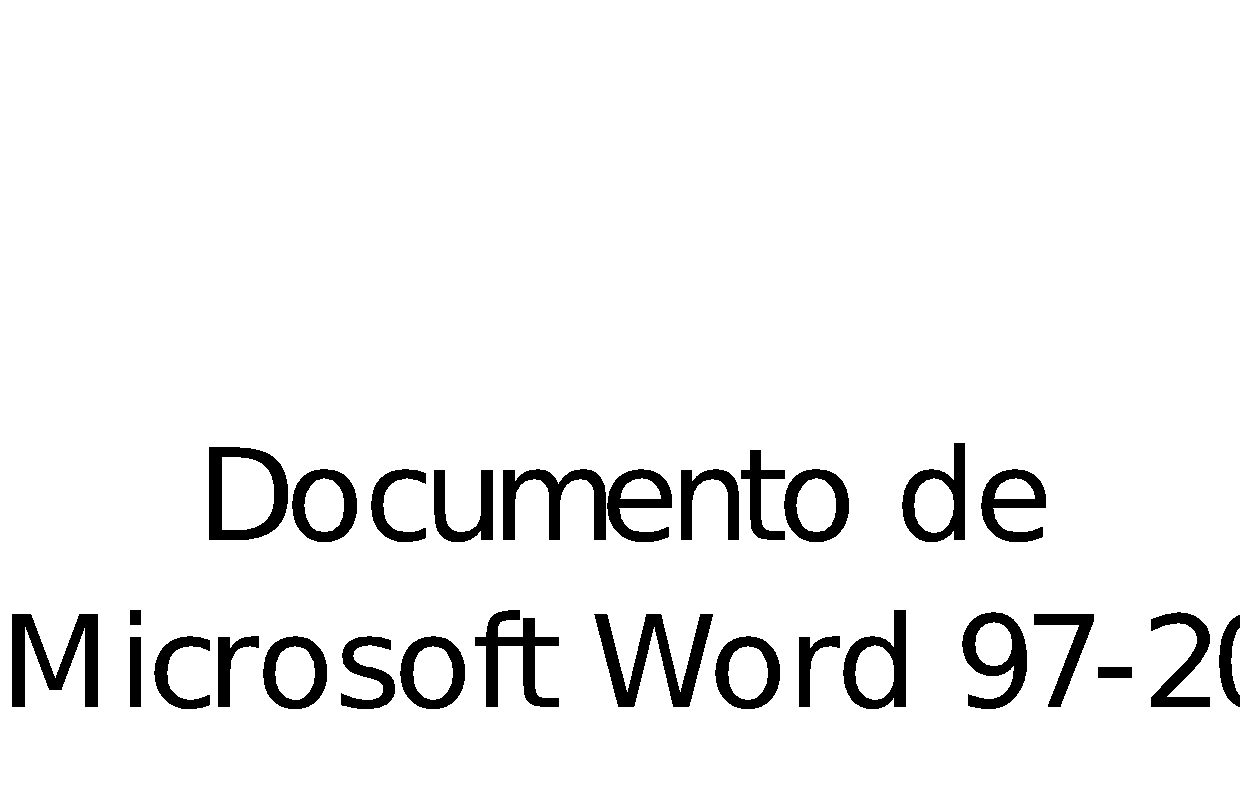 Para:Dr. Julio Calvo Alvarado, Rector Licda. Nery Agüero, Jefa ÁreaComisión de Asuntos Jurídicos, Asamblea LegislativaDe: Licda. Bertalía Sánchez Salas, Directora Ejecutiva Secretaría del Consejo InstitucionalInstituto Tecnológico de Costa Rica Fecha:28 de setiembre de 2016Asunto:Sesión Ordinaria No. 2991, Artículo 12, del 28 de setiembre de 2016.   Pronunciamiento del Consejo Institucional sobre el Proyecto de “Ley Reforma al Artículo  56 Bis del Código Procesal Penal, Ley No. 4573 del 4 de mayo de 1970”, Expediente No. 20.020OficioAsuntoRef 629-16, 07-09-2016, se adjunta oficio CJ-201-2016Solicitud de criterio al Instituto Tecnológico de Costa Rica sobre el Proyecto de Ley “Reforma al artículo 56 bis del Código Procesal Penal, Ley No. 4573 del 04 de mayo de 1970”, Expediente No. 20.020OficioAsuntoSCI-552-2016, del 14 de setiembre de 2016Solicitud de criterio a la Oficina de Asesoría Legal, sobre el  Proyecto de Ley “Reforma al artículo 56 bis del Código Procesal Penal, Ley No. 4573 del 04 de mayo de 1970”, Expediente No. 20.020.OficioAsuntoAL-509-2016, del 21 de setiembre de 2016Pronunciamiento de la Oficina de Asesoría Legal al  Proyecto de Ley “Reforma al artículo 56 bis del Código Procesal Penal, Ley No. 4573 del 04 de mayo de 1970”, Expediente No. 20.020.  Recomiendan apoyar el proyecto y las recomendaciones planteadas en el citado pronunciamiento. ci.  Secretaría del Consejo InstitucionalVicerrectoría de DocenciaVicerrectoría de AdministraciónVIEVIESASede Regional San CarlosCentro Académico de San JoséCentro Académico LimónCentro Académico AlajuelaOPIOficina Asesoría Legal)Auditoría Interna (Notificado a la Secretaria vía correo electrónico)Comunicación y Mercadeo Centro de Archivo y ComunicacionesFEITEC